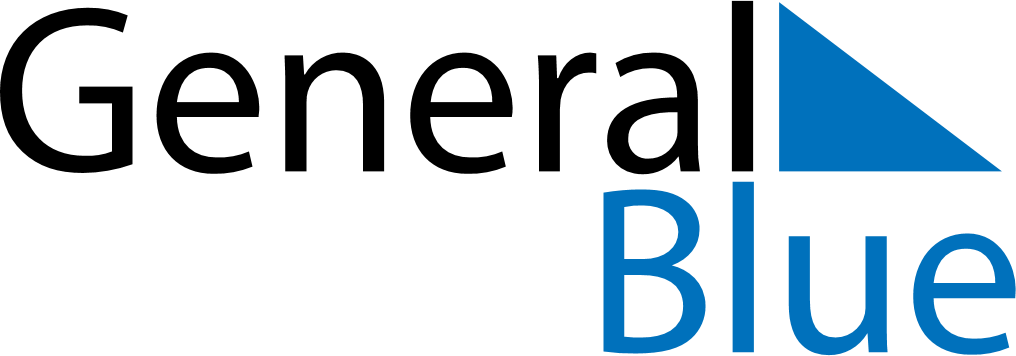 May 2022May 2022May 2022ChileChileMONTUEWEDTHUFRISATSUN1Labour Day2345678910111213141516171819202122Navy Day232425262728293031